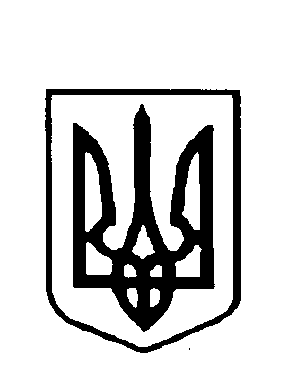 УКРАЇНАУПРАВЛІННЯ  ОСВІТИ, МОЛОДІ ТА СПОРТУ  ХОТИНСЬКА ЗАГАЛЬНООСВІТНЯ ШКОЛА І-ІІ СТУПЕНІВНАКАЗПро   проведення    фестивалюранкової  зарядки  «Рух заради здоров'я» з нагоди Всесвітньогодня здоров'яВідповідно до наказу управління освіти, молоді та спорту Березнівської райдержадміністрації від 15 березні 2016 року за №119 «Про проведення    фестивалю ранкової  зарядки  «Рух заради  здоров'я» з нагоди Всесвітнього дня здоров'я», Положення про проведення фестивалю ранкової зарядки «Рух заради здоров'я» з нагоди Всесвітнього дня здоров'я у Рівненській області, з метою стимулювання жителів району до організованої рухової активності, підвищення рівня і престижу занять фізичною культурою і масовим спортом, пропаганди здорового способу життя,НАКАЗУЮ: Провести 07 квітня 2015 року ранкову зарядку «Рух заради здоров'я» з нагоди Всесвітнього дня здоров'я.Вчителям фізичної культури Боровець М.В., Пархомчук Н.М., Козловій М.В. та Шнайдеру В.В.: Забезпечити проведення ранкової зарядки «Рух заради здоров'я» згідно з  Положенням, що додається.Залучити максимальну кількість дітей до проведення ранкової гімнастики.Суворо дотримуватися Правил безпеки під час проведення                занять з фізичної культури і спорту в загальноосвітніх навчальних закладах затверджених наказом Міністерства освіти та науки України від 01 червня 2010 року за №521, зреєстрованих у Міністерстві юстиції України 09 серпня 2010 року за №651/17946.ПостійноВзяти під особисту відповідальність встановлення допустимого навантаження під час проведення ранкової гімнастики, які за станом здоров'я належать до підготовчої та спеціальної груп.ПостійноЗабезпечити ознайомлення на кожному уроці з правилами поведінки на спортивному майданчику.Перед початком проведення зарядкиЗабезпечити проведення опитування учнів до початку зарядки про наявність документа про тимчасове звільнення від занять після хвороби або про погане самопочуття.На початку проведення зарядкиПодати  на електронну адресу: vussmirina@ukr.net  Звіт та фотоматеріали  про проведення фестивалю  згідно форми, що додається До 09 квітня 2015 року Медичному працівнику Ющук В.А.:Суворо дотримуватися наказу Міністерства освіти та науки України від 20 липня 2009року за №518/674, зреєстрованого у Міністерстві юстиції України 17 серпня 2009 року за №772/16788 «Про забезпечення медико-педагогічного контролю за фізичним вихованням учнів у загальноосвітніх навчальних закладах».Постійно Забезпечити місце для занять на уроках фізичної культури аптечкою з набором медикаментів, перев'язувальних засобів і приладів згідно з орієнтовним переліком та інформацією про місцезнаходження і номером телефону найближчого лікувально-профілактичного закладу, де можуть надати кваліфіковану медичну допомогу.Контроль за виконанням даного наказу залишаю за собою.В.о. директора школи  								О.ПоповичЗ наказом ознайомлені:Н.ПархомчукМ.БоровецьМ.КозловаВ.ШнайдерВ.ЮщукДодаток 1наказ Хотинської ЗОШ І-ІІ ступенів від 15.03.2016 за №39ПОЛОЖЕННЯпро проведення фестивалю ранкової зарядки «Рух заради здоров’я»  з нагоди Всесвітнього дня здоров’я у Рівненській областіІ. Цілі і завдання заходу.фестиваль ранкової зарядки «Рух заради здоров’я»  з нагоди Всесвітнього дня здоров’я у Рівненській області (далі – захід) проводиться з метою:піднесення престижу занять фізичною культурою та організованою руховою активністю;презентації ранкової зарядки як одного із чинників гармонійного розвитку людини;стимулювання пересічних громадян дбати про своє здоров’я;пропаганди здорового способу життя серед усіх верств населення;Основне завдання:формувати сталу потребу у всіх категорій населення займатися фізичною культурою та масовим спортом.ІІ. Строки і місце проведення заходу.Захід проводиться в усіх районах та містах області 7 квітня 2015 року  до 9.00 на центральних площах, у навчальних закладах та у інших місцях масового перебування населення. ІII. Організація та керівництво проведенням заходу.Загальне керівництво проведенням заходу здійснює управління у справах молоді та спорту облдержадміністрації та комунальний заклад «Обласний центр фізичного здоров’я населення «Спорт для всіх» Рівненської обласної ради.Безпосереднє проведення заходу у містах та районах області покладається на підрозділи з питань фізичної культури та спорту РДА, МВК та міські центри фізичного здоров’я населення «Спорт для всіх». ІV. Учасники заходу.Учасниками заходу можуть бути усі бажаючі жителі певного населеного пункту, які не мають обмежень за станом здоров’я.V. Програма проведення заходу.			Програма заходу передбачає масове виконання ранкової зарядки. VІ. Безпека  та підготовка місць проведення заходу.Відповідно Постанови Кабінету Міністрів України від 18 грудня 1998 року № 2025 «Про порядок підготовки спортивних споруд та інших спеціально відведених місць для проведення масових спортивних та культурно-видовищних заходів»:- підготовка спортивних споруд покладається на їх власників; 	- контроль за підготовкою спортивних споруд та забезпечення безпеки при проведенні змагань здійснює робоча комісія, яка утворена відповідними державними адміністраціями.Власник спортивної споруди не менш, ніж за чотири години до початку змагань, зобов’язується подати до робочої комісії акт про її готовність до проведення змагань. Невиконання вимог, передбачених цим пунктом, що стали причиною виникнення надзвичайних обставин під час проведення змагань, спонукає до відповідальності, передбаченої чинним законодавством України.VІІ. Умови визначення першості та  нагородження переможців і призерів.Переможці та призери серед міст та районів області визначаються за найбільшою кількість учасників у відсотковому відношенні до усіх жителів міста (району) та за підсумками наданих звітів (додаток до положення). Переможці та призери нагороджуються кубками, дипломами і призами.VІІІ. Умови фінансування заходу та матеріального забезпечення учасників.Витрати на проведення заходу (придбання кубків та дипломів) для переможців серед міст та районів області здійснюється за рахунок КЗ «ОЦФЗН «Спорт для всіх». Призи – за рахунок Відділення НОК України в Рівненській області та ВЦФЗН «Спорт для всіх» (за умови надання).Витрати на проведення заходу у містах та районах області здійснюються за рахунок бюджетних коштів або інших джерел фінансування, не заборонених чинним законодавством. IX. Строки та порядок подання заявок на участь у заходу.Керівники структурних підрозділів у справах молоді та спорту РДА і МВК до 13 квітня 2015 року надають звіт (додаток до положення), фото-, відеоматеріали, статті у друкованих ЗМІ тощо. Дане положення є офіційним документом для проведення заходу.В.о. директора школи  								О.Попович15.03.2016с.Хотин                                                               № 39                    Погоджую                                                                                      Начальник управління у справах молоді та спорту облдержадміністрації______________В. Ліпський«___»_____________ 2015 р.                          ЗатверджуюДиректор комунального закладу «Обласний центр фізичного здоров’я населення «Спорт для всіх» Рівненської обласної радиГолова Відділення НОК України в Рівненській області________________ М. Петренчук«___»_____________ 2015 р.